Citizen's Transportation Committee MinutesWednesday, February 24, 2021Virtual9 AM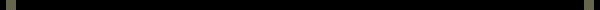 CALL TO ORDERLarry McClain called the meeting to order at 9:00 AM.PRESENT:Larry McClain, Chair 				City of Albany AppointmentDr. Surendra Pandey, Vice-Chair 		Dougherty County AppointmentGlen “Tyler” Harris					Dougherty County AppointmentCharles Bruce Capps				City of Albany AppointmentSonya Johnson	Planning and Research Manager/APD                  AdministrativeKaniz Sathi 	GDOT Office of Planning, Transportation Planner, AtlantaABSENT:Tommy Gregors- Excused				Dougherty County AppointmentDr. Peter A. Ngwafu					Lee County AppointmentOTHERS PRESENT: Ann-Marie Day	U.S. Department of Transportation, FHWABilly Breeden						Mayor, Lee CountySTAFF PRESENT:Kerrie Davis						Transportation Planner IIITanner Anderson 					Planner IDenise Clark	 					Administrative AssistantGwendolyn McDaniel				Transit PlannerREVIEW OF MINUTES January 20, 2021Tyler Harris offered a motion to adopt the January 20, 2021 minutes with the correction as stated below; seconded by Dr. Surendra Pandey, the motion carried unanimously. formal meeting adjourned at 9:49 AMinformal meeting adjourned at 10:30 AMTOPIC ITransportation Update	Kerrie DavisMPO 101 – TIPKerrie gave a brief overview of the MPO TIP.TIP - Transportation Improvement Plan is a document that gives an overview of upcoming construction projects within the DARTS MPO region over four years.Draft TIP document will be distributed. UPWP- Annual work program.MTP – Long term planning documentUnified Planning Work Program AdoptionKerrie stated that staff had received and addressed comments/suggestions, and the UPWP will be forward to the Technical Coordinating Committee for recommendations. She also informed the committee that there would be an MPO board training coming up in March. PI # 00008384 – Signal ProjectKerrie stated that we've only received one respondent for the signal project. The bid will be resubmitted for completion of the design services. We will submit proposals for construction at a late date. TAP Project – Downtown StreetscapesKerrie informed the committee that the downtown streetscape project had been awarded to Woods Consultant. She also stated that the contract was amended to include two additional alleyways. TOPIC IIITransit Update	Gwendolyn McDanielNo updates at this time. Discussion: Albany Transit temporary locationtemporary awning recommended - Passengers loading at the temporary station during inclement weather TOPIC IVDiscussionSuggestions: right turn lane at Gillionville towards Albany State/West right turn lanes at Gillionville and Westover -going Westencourage alternate plans in preparation for increased energy usage and fuel sources - fleet/CNG long haul transportationADJOURNMENTTyler Harris offered a motion to adjourn at 9:40 AM; seconded by Surendra Pandey, the motion carried unanimously. Minutes submitted byDenise ClarkAdministrative AssistantPlanning and Development Services